PROCEDURA OPERAȚIONALĂ DE DESFĂȘURARE A LICITAȚIILOR PE PIAȚA CENTRALIZATĂ PENTRU SERVICIUL UNIVERSALÎntocmit:	OPCOM SA– Februarie 2018 –CUPRINSLISTA DE CONTROL A REVIZIILORDocumentul revizuit:SCOP     CONȚINUTPrevederile Procedurii operaționale de desfășurare a licitațiilor pe piața centralizată pentru serviciul universal, numită în continuare Procedura PCSU, conform căreia contractele sunt atribuite prin licitații publice, sunt în concordanţă cu prevederile Regulamentului de organizare și desfășurare a licitațiilor pe piața centralizată pentru serviciul universal, aprobat prin Ordinul preşedintelui ANRE nr. 27/31.01.2018.Procedura PCSU are drept scop precizarea condiţiilor referitoare la: Principiile de funcționare a pieței; Participarea la sesiunile de licitații; Organizarea și desfășurarea sesiunilor de licitaţii pentru achiziția energiei electrice de către furnizorii de ultimă instanţă, pentru acoperirea consumului de energie electrică al clienților finali deserviți ȋn regim de serviciu universal; Publicarea informațiilor.     PRINCIPIIPrincipiile care stau la baza atribuirii contractelor pentru energie electrică, în condiţiile prezentei Proceduri, sunt următoarele:accesul nediscriminatoriu la licitaţiile organizate pentru toţi participanții la piaţa centralizată pentru serviciul universal;folosirea mecanismelor concurenţiale pentru atribuirea contractelor care fac obiectul prezentei Proceduri;transparenţa;nediscriminare şi obiectivitate.DOMENIUL DE APLICARE	Procedura PCSU se aplică de către OPCOM SA, în calitate de Operator al pieței centralizate pentru serviciul universal şi de către Participanţii la această piaţă în vederea contractării la termen, la un preț transparent, pe bază de contract cadru de vânzare-cumpărare a energiei electrice aprobat de ANRE. ACRONIMEAcronimele utilizate în cadrul Procedurii PCSU au următoarele semnificaţii:ANRE - Autoritatea Naţională de Reglementare în Domeniul Energiei;FUI – furnizor/furnizori de ultimă instanţă;OPCSU – operator al pieței centralizate pentru serviciul universal. În sensul Procedurii PCSU, OPCSU este Operatorul Pieței de Energie Electrică și Gaze Naturale “OPCOM” S.A.;PCSU - piața centralizată pentru serviciul universal.DEFINIŢIITermenii utilizați în prezenta procedură au sensul și înțelesul precizat prin Legea energiei electrice și a gazelor naturale nr. 123/2012, cu modificările și completările ulterioare și prin  Regulamentul de organizare și desfășurare a licitațiilor pe piața centralizată pentru serviciul universal, aprobat prin Ordinul preşedintelui ANRE nr.27/31.01.2018. Suplimentar față de termenii definiți prin documentele de referință se definesc următorii termeni:Autoritatea competentă - Autoritatea Naţională de Reglementare în Domeniul Energiei;Calendarul sesiunilor de licitații – calendar publicat de OPCSU pe website-ul propriu, de regulă la începutul unui an calendaristic, care precizează datele la care sunt stabilite sesiunile de licitații pentru anul în curs, precum și produsele de tranzacționare aferente acestora;Cheia USB (Token) – Dispozitiv hardware extern care se conectează la calculator şi permite participantului la PCSU accesarea platformei informatice a PCSU în condiţiile prevăzute în Contractul de comodat unic;Codul produsului de tranzacționare – Cod alfanumeric alocat fiecărui produs de tranzacționare prin care acesta poate fi identificat pe piaţa centralizată pentru serviciul universal;Confirmare de tranzacţie – Document emis de OPCOM SA, în calitate de OPCSU, care confirmă o tranzacţie încheiată pe PCSU;Contract cadru de vânzare-cumpărare a energiei electrice tranzacționate pe piața centralizată pentru serviciul universal – Contract încheiat între părțile stabilite câștigătoare în urma desfășurării unei sesiuni de licitații organizată pe piața centralizată pentru serviciul universal. Conținutul și forma contractului cadru sunt aprobate de ANRE și sunt ferm acceptate de către participanţii la PCSU. Acesta este un contract cu executare fermă ce presupune respectarea întocmai a clauzelor publicate, livrarea/consumul energiei electrice şi primirea/plata preţului stabilite în urma desfășurării sesiunii de licitații;Convenția de participare la piața centralizată pentru serviciul universal – Contract standardizat stabilit de OPCSU și avizat de către ANRE, care prevede drepturile și responsabilitățile reciproce dintre OPCSU și fiecare participant la piața centralizată pentru serviciul universal;Fereastra „Adâncime de piață” – Fereastră de prezentare a platformei informatice a PCSU în care sunt afișate ordonat în funcție de criteriile de prioritate (cel mai bun preț, marca de timp) ofertele de cumpărare și cele de vânzare introduse în piață pentru un produs de tranzacționare;Oferte active – Oferte introduse în platforma informatică a PCSU luate în considerare în vederea încheierii tranzacțiilor;Participant la piața centralizată pentru serviciul universal – Titular de licență care se înscrie și respectă Convenția de participare la piața centralizată pentru serviciul universal, denumit în sensul prezentei proceduri participant la PCSU; Participant la PCSU activ – Participant la PCSU care nu este suspendat de la tranzacționare;Preţ de tranzacționare – Preţul rezultat în timpul sesiunii de licitaţii pentru stabilirea unei tranzacții, conform regulilor din prezenta procedură. Acest preț include componenta TG a tarifului de transport și nu include TVA;Regulament – Regulamentul de organizare și desfășurare a licitațiilor pe piața centralizată pentru serviciul universal, aprobat prin Ordinul președintelui ANRE nr.27/31.01.2018;Zi lucrătoare – Zi calendaristică, cu excepţia zilelor de sâmbătă, duminică şi a oricărei zile declarată sărbătoare legală sau zi liberă;LEGISLAȚIE DE REFERINŢĂLegea nr. 123/2012 a energiei electrice și a gazelor naturale, cu modificările și completările ulterioare;Regulamentul de organizare și desfășurare a licitațiilor pe piața centralizată pentru serviciul universal, aprobat prin Ordinul preşedintelui ANRE nr. 27/31.01.2018, denumit în cele ce urmează Regulamentul PCSU;Procedura privind înregistrarea participanților la piețele centralizate de energie electrică administrate de OPCOM SA avizată prin avizul ANRE nr. 15/13.04.2016, cu modificările și completările ulterioare, denumită în cele ce urmează Procedura de înregistrare.Metodologia de stabilire a tarifului reglementat practicat de operatorul pieței de energie electrică, aprobat prin Ordinul președintelui ANRE nr. 67/04.09.2013, cu completările și modificările ulterioare.Procedura privind modalitatea și termenele de plată ale componentelor tarifului reglementat practicat OPCOM SA în piețele centralizate de energie electrică și de certificate verzi – Avizul ANRE nr. 56/10.12.2014, cu completările și modificările ulterioare.CONDIŢII GENERALE PRIVIND FUNCŢIONAREA PIEŢEI PARTICIPANȚI - CUMPĂRĂTORIParticipanții - cumpărători sunt titularii de licenţă desemnaţi de ANRE în calitate de FUI în condiţiile legii şi ale reglementărilor specifice.Pentru participarea la sesiunile de licitații FUI trebuie să fie semnatari ai Convenției de participare la PCSU și  înregistrați ca participanți la PCSU în calitate de participanți - cumpărători.Participarea la PCSU a participanților – cumpărători este voluntară. Pentru participare aceștia introduc în platforma informatică a PCSU oferte de cumpărare în timpul desfășurării sesiunilor de licitații organizate pe PCSU.  PARTICIPANȚII - VÂNZĂTORI Pot avea calitatea de participanți - vânzători producătorii de energie electrică, furnizorii de energie electrică (cu excepția FUI) și traderii de energie electrică, care au semnat Convenția de participare la PCSU și sunt înregistrați ca participanți la PCSU în această calitate.  Participarea la PCSU a participanților - vânzători este volutară. Pentru participare aceștia introduc în platforma informatică a PCSU oferte de vânzare în timpul desfășurării sesiunilor de licitații organizate pe PCSU. CONTRACTUL CADRU DE VÂNZARE-CUMPĂRARE A ENERGIEI ELECTRICE TRANZACȚIONATE PE PIAŢA CENTRALIZATĂ PENTRU SERVICIUL UNIVERSALÎn urma analizării într-un grup de lucru și consultării publice, OPCSU definește contractul – cadru de vânzare-cumpărare a energiei electrice tranzacționate pe PCSU.Urmare a încheierii tranzacțiilor pe PCSU este obligatorie utilizarea contractului-cadru de vânzare-cumpărare a energiei electrice tranzacționate pe PCSU.Valoarea contractului se calculează utilizându-se formula:  									Val = Q x h x Punde:Val = valoarea contractului [lei];Q = cantitatea aferentă contractului - numărul de produse standard tranzacționate [MWh/h];h = numărul de intervale orare de livrare corespunzătoare produsului de tranzacționare [h] ;P = prețul tranzacției [lei/MWh].PRODUSE DE TRANZACȚIONAREProdusele de tranzacționare sunt stabilite în conformitate cu prevederile Regulamentului PCSU.  Piețele specifice definite în platforma informatică a PCSU sunt de tipul: livrare anuală:PCSU_B_AN_AAA1-AAA2PCSU_V_AN_AAA1-AAA2unde:AAA1 – anul de început a livrării;AAA2 – anul de sfârșit a livrării. livrare semestrială:PCSU_B_SEMn_aaPCSU_V1_SEMn_aaPCSU_V2_SEMn_aaunde:n – numărul semestrului din anul calendaristic;aa – anul calendaristiclivrare trimestrială:PCSU_B_TRPCSU_V1_TRPCSU_V2_TRlivrare lunară:PCSU_B_LPCSU_V1_LPCSU_V2_L  Produselor de tranzacționare definite în platforma informatică a PCSU le sunt asociate următoarele coduri:  livrare anuală:produs de tranzacționare în bandă:PCSU_B_AAA1-AAA2Exemplu: PCSU_B_2018-2019 – livrare în bandă, în toate zilele de Luni până Duminică, ore CET, în perioada 01.07.2018-30.06.2019produs de tranzacționare la vârf:  PCSU_V_ AAA1-AAA2                 Exemplu: PCSU_V_2018-2019 – livrare la vârf între orele 06:00 – 22:00 CET, în toate zilele de Luni până Duminică, în perioada 01.07.2018-30.06.2019 unde:       AAA1 – anul de început a livrării;AAA2 – anul de sfârșit a livrării.  livrare semestrială:produs de tranzacționare în bandă:PCSU_B_SEMn_an Exemplu: PCSU_B_SEM1_18 – livrare în bandă, în toate zilele de Luni până Duminică, ore CET, în semestrul 1 2018produs de tranzacționare la vârf 1:  PCSU_V06-22_SEMn_an                 Exemplu: PCSU_V06-22_SEM1_18 – livrare la vârf între orele 6:00 – 22:00 CET, în toate zilele de Luni până Duminică, în semestrul 1 2018produs de tranzacționare la vârf 2:  PCSU_V17-22_SEMn_anExemplu: PCSU_V17-22_SEM1_18 – livrare la vârf între orele 17:00 – 22:00 CET, în toate zilele de Luni până Duminică, în semestrul 1 2018 unde: n – numărul semestrului calendaristic din an;an – anul de livrare.  livrare trimestrială:produs de tranzacționare în bandă:PCSU_B_Tn_an Exemplu: PCSU_B_T2_18 – livrare în bandă, în toate zilele de Luni până Duminică, în trimestrul 2 2018produs de tranzacționare la vârf 1:  PCSU_V06-22_Tn_an                 Exemplu: PCSU_V06-22_T2_18 – livrare la vârf între orele 6:00 – 22:00 CET, în toate zilele de Luni până Duminică, în trimestrul 2 2018produs de tranzacționare la vârf 2:  PCSU_V17-22_Tn_an Exemplu: PCSU_V17-22_T2_18 – livrare la vârf între orele 17:00 – 22:00 CET, în toate zilele de Luni până Duminică, în trimestrul 2 2018unde: n – numărul trimestrului calendaristic din an;an – anul de livrare.livrare lunară:produs de tranzacționare în bandă:PCSU_B_LLL_an Exemplu: PCSU_B_Aug_18 – livrare în bandă, în toate zilele de Luni până Duminică, ore CET, în luna august 2018produs de tranzacționare la vârf 1:  PCSU_V06-22_LLL_an               Exemplu: PCSU_V06-22_Aug_18 – livrare la vârf între orele 6:00 – 22:00 CET, în toate zilele de Luni până Duminică, în luna august 2018 produs de tranzacționare la vârf 2:  PCSU_V17-22_LLL_an  Exemplu: PCSU_V17-22_Aug_18 – livrare la vârf între orele 17:00 – 22:00 CET, în toate zilele de Luni până Duminică, în luna august 2018 unde: LLL – denumirea lunii calendaristice din an;an – anul de livrare. TARIFE6.5.1. În calitate de OPCSU, pentru activitățile și serviciile desfășurate, OPCOM SA  percepe tariful reglementat aprobat de ANRE, respectiv Componenta de administrare a pieței centralizate pentru serviciul universal şi Componenta de realizare a tranzacțiilor pe piaţa centralizată pentru serviciul universal. ORGANIZAREA ŞI DESFĂŞURAREA SESIUNILOR DE LICITAŢIIORGANIZAREA SESIUNILOR DE LICITAȚII CONFORM CALENDARULUI SESIUNILOR DE LICITAȚIIOPCSU publică pe website-ul propriu, de regulă, în prima zi lucrătoare a fiecărui an, pentru anul în curs, calendarul sesiunilor de licitații. Calendarul sesiunilor de licitații stabilește datele de organizare a sesiunilor de licitații pentru anul în curs, produsele de tranzacționare precum și perioada de livrare și zilele/intervalele orare caracteristice fiecărui produs.Pentru fiecare sesiune de licitații vor fi disponibile pentru tranzacționare:  12 produse lunare cu livrare în bandă în următoarele 12 luni calendaristice;  12 produse lunare cu livrare la vârf 1 în următoarele 12 luni calendaristice;  12 produse lunare cu livrare la vârf 2 în următoarele 12 luni calendaristice;  4 produse trimestriale cu livrare în bandă în următoarele 4 trimestre calendaristice;   4 produse trimestriale cu livrare la vârf 1 în următoarele 4 trimestre calendaristice;  4 produse trimestriale cu livrare la vârf 2 în următoarele 4 trimestre calendaristice;  2 produse semestriale cu livrare în bandă în următoarele 2 semestre calendaristice;   2 produse semestriale cu livrare la vârf 1 în următoarele 2 semestre calendaristice;  2 produse semestriale cu livrare la vârf 2 în următoarele 2 semestre calendaristice;  2 produse anuale cu livrare în bandă în următorii 2 ani. Fiecare an are  perioada de livrare 1 iulie -30 iunie; 2 produse anuale cu livrare la vârf în următorii 2 ani. Fiecare an are perioada de livrare 1 iulie -30 iunieOPCSU va realiza configurările necesare astfel încât produsele de tranzacționare aferente unei sesiuni de licitații să fie vizibile în platforma informatică a PCSU cu cel puțin o zi lucrătoare înaine de data desfășurării sesiunii de licitații.OFERTELEPentru toate produsele de tranzacționare aferente unei sesiuni de licitații toți participanții la PCSU activi primesc dreptul de a introduce oferte astfel:Oferte de cumpărare – participanții - cumpărători;Oferte de vânzare – participanții - vânzători.Pentru participarea la sesiunea de licitații participanții la PCSU trebuie să-și introducă ofertele proprii de cumpărare/vânzare în platforma informatică a PCSU, separat pentru fiecare produs de tranzacționare de interes, ȋn ziua și intervalul orar prevăzute pentru desfășurarea sesiunii de licitații, publicate pe website-ul OPCSU.Ofertele sunt oferte simple cantitate (număr întreg de produse standard pentru zilele/intervalele orare caracteristice din perioada de livrare pentru produsul de tranzacționare, exprimată în MWh/h) – preț (exprimat în lei/MWh, cu maxim două zecimale, include componenta TG a tarifului de transport și nu include TVA).Pe parcursul sesiunii de licitații participanții la PCSU introduc oferte de la stația  proprie de lucru, utilizând meniul de introducere oferte al platformei informatice a PCSU. Din interfața proprie a platformei participanții introduc ofertele selectând:Codul produsului de tranzacționare pentru care se dorește introducerea ofertei;Tipul ofertei: vânzare sau cumpărare;Cantitatea ofertată – numărul de produse standard [MWh/h];Prețul propus [lei/MWh].Orice ofertă introdusă de către un Participant la PCSU în platforma informatică a PCSU presupune în mod implicit acceptarea condiţiilor contractului cadru de vânzare-cumpărare a energiei electrice tranzacționate pe PCSU, avizat de Autoritatea Competentă și asumarea fermă a condițiilor propuse privind cantitatea și prețul ofertate.Cantitatea și prețul tuturor ofertelor de cumpărare/vânzare aferente unui produs de tranzacționare sunt vizibile tuturor participanților la PCSU în fereastra „Adâncime de piaţă”. Identitatea participanţilor la licitaţie va rămâne anonimă pe toată durata sesiunii de licitaţii.Participantul la PCSU își poate vizualiza ordinele proprii introduse în platforma informatică a PCSU marcate distinct în fereastra „Adâncime de piață” și prin accesarea meniului „Registru ordine” unde poate verifica starea acestora.Pe tot parcursul sesiunii de licitații toate ofertele introduse în platforma informatică a PCSU, pentru un produs de tranzacționare, sunt automat ordonate în funcţie de preţ, respectiv în ordine descrescătoare, ofertele de cumpărare, şi în ordine crescătoare, ofertele de vânzare. În cazul introducerii mai multor oferte cu acelaşi preţ, ordonarea acestora se face în funcţie de marca de timp. Orice modificare adusă unei oferte presupune anularea automată de către platforma informatică a PCSU a ofertei iniţiale, care a fost modificată, şi atribuirea de către platformă a unei noi mărci de timp, corespunzătoare momentului modificării ofertei iniţiale. Această modificare poate avea consecinţe asupra plasării ofertei în ansamblul pieţei.PREȚURILE DE DESCHIDERE A LICITAȚIEI Prețul de deschidere a licitației aferent fiecărui produs de tranzacționare se stablilește și se publică de OPCSU, pe website-ul propriu, cu 3 zile lucrătoare înainte de deschiderea sesiunii de licitații. Prețurile de deschidere a licitațiilor sunt exprimate în lei/MWh, cu maximum două zecimale, includ componenta TG a tarifului de transport și nu includ TVA. Prețurile de deschidere a licitației  se stabilesc astfel:Pentru produsul de tranzacționare anual cu livrare în bandă - este prețul mediu ponderat calculat pe baza tranzacțiilor cu livrare în profil bandă, încheiate în ultimele 6 luni calendaristice, până cu o zi înaintea publicării prețului de deschidere, pe piețele la termen administrate de OPCOM, cu livrare în perioada 1 iulie - 30 iunie și/sau în perioadele care includ această perioadă;Pentru produsul de tranzacționare semestrial/trimestrial/lunar cu livrare în bandă - este prețul mediu ponderat calculat pe baza tranzacțiilor cu livrare în profil bandă, încheiate în ultimele 6 luni calendaristice, până cu o zi înaintea publicării prețului de deschidere, pe piețele la termen administrate de OPCOM, cu livrare în semestrul calendaristic/trimestrul calendaristic/luna calendaristică și/sau în perioadele care includ această perioadă;Pentru produsul de tranzacționare anual cu livrare la vârf – este prețul mediu ponderat calculat pe baza tranzacțiilor cu livrare în profil vârf (indiferent de modul de definire a intervalelor orare de livrare), încheiate în ultimele 6 luni calendaristice până cu o zi înaintea publicării prețului de deschidere, pe piețele la termen administrate de OPCOM, cu livrare în perioada 1 iulie - 30 iunie și/sau în perioadele care includ această perioadă;Pentru produsul de tranzacționare semestrial/trimestrial/lunar cu livrare la vârf 1 respectiv vârf 2 - este prețul mediu ponderat calculat pe baza tranzacțiilor cu livrare pe toate produsele în profil vârf (indiferent de modul de definire a intervalelor orare de livrare), încheiate în ultimele 6 luni calendaristice până cu o zi înaintea publicării prețului de deschidere, pe piețele la termen administrate de OPCOM, cu livrare în semestrul calendaristic/trimestrul calendaristic/luna calendaristică și/sau în perioadele care includ această perioadă; În cazul în care pentru un produs de tranzacționare la vârf (vârf aferent licitației anuale, vârf 1/vârf 2 aferente licitațiilor semestriale, trimestriale și lunare) nu se poate stabili prețul de deschidere al licitației datorită lipsei tranzacțiilor necesare determinarii prețului conform prevederilor art. 7.3.3 lit. c) respectiv d), prețul de deschidere al licitației se va determina astfel:pentru produsul de tranzacționare vârf aferent licitației anuale: 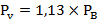 				unde: 			Pv= prețul de deschidere pentru produsul de tranzacționare vârf aferent licitației anuale; 			PB= prețul de deschidere pentru produsul de tranzacționare bandă aferent licitației anuale;pentru produsul de tranzacționare vârf 1 și varf 2 aferent licitațiilor semestriale, trimestriale sau lunare: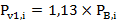 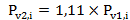 					 unde:Pv1,i = prețul de deschidere pentru produsul de tranzacționare vârf 1 aferent licitației i;PB,i = prețul de deschidere pentru produsul de tranzacționare bandă aferent  licitației i;Pv2,i = prețul de deschidere pentru produsul de tranzacționare vârf 2 aferent licitației i;i = tipul licitației: semestrială, trimestrială sau lunară.DESFĂŞURAREA SESIUNILOR DE LICITAŢII Fiecare sesiune de licitaţii se desfăşoară în ziua lucrătoare stabilită prin calendarul sesiunilor de licitație și în intervalul orar publicat în meniul dedicat PCSU pe website-ul propriu OPCSU. Fiecare sesiune de licitații se desfășoară în două etape distincte:etapa de licitație deschisă (30 de minute);etapa de negociere continuă (60 de minute).Pentru evaluarea de către participanții la PCSU a rezultatelor înregistrate după etapa de licitație deschisă și pentru stabilirea strategiei proprii de ofertare pentru etapa de negociere continuă, între cele două etape este o pauză de 15 minute.Participanții la licitație se vor conecta la platforma informatică a PCSU, de la stațiile de lucru proprii, utilizând token-ul și datele de acces (cod de utilizator și parolă de acces) comunicate de către OPCSU. Conectarea la platforma informatică a PCSU este o condiție obligatorie pentru participarea la sesiunea de licitații.ETAPA DE LICITAȚIE DESCHISĂParticipanții - cumpărători pot introduce în platforma informatică a PCSU oferte de cumpărare pentru produsul/produsele de tranzacționare de interes la prețul/prețurile de deschidere a licitației. Participanții - vânzători pot introduce în platforma informatică a PCSU oferte de vânzare pentru produsul/produsele de tranzacționare de interes la prețuri mai mici/egale/mai mari decât prețul/prețurile de deschidere a licitației.Ofertele de cumpărare/vânzare pot fi introduse, modificate și/sau anulate pe tot parcursul acestei etape.Pe tot parcursul etapei de licitație deschisă platforma informatică a PCSU va permite doar introducerea, modificarea şi anularea ofertelor, precum şi vizualizarea acestora în piaţă, neexistând nici o situaţie de corelare a ofertelor de cumpărare cu ofertele de vânzare introduse. ÎNCHIDEREA ETAPEI DE LICITAȚIE DESCHISĂÎn cazul în care la închiderea etapei de licitație deschisă în platforma informatică a PCSU sunt oferte de cumpărare la prețuri diferite de prețurile de deschidere a licitației aferente produselor de tranzacționare, OPCSU anulează ofertele și transmite un mesaj de notificare cumpărătorului/cumpărătorilor în cauză prin intermediul platformei informatice a PCSU.La terminarea perioadei de timp alocată pentru introducerea ofertelor pe parcursul primei etape a sesiunii de licitații, nici participanții – cumpărători nici participanții - vânzători nu mai pot introduce/modifica/anula oferte proprii.Ofertele care îndeplinesc condiția de compatibilitate – prețul de cumpărare mai mare este cel puțin egal cu prețul de vânzare, respectiv prețul de vânzare mai mic este cel mult egal cu prețul de cumpărare, sunt corelate prin proces automat derulat de platforma informatică a PCSU, o singură dată, la sfârșitul etapei de licitație deschisă și se încheie tranzacții.Procesul de corelare asigură corelarea tuturor ofertelor compatibile astfel:În procesul de corelare platforma informatică a PCSU respectă regulile de ordonare funcție de preț și marca de timp;Ofertele de cumpărare se corelează în ordinea descrescătoare a prețului ofertat, respectiv prima ofertă de cumpărare corelată este oferta de cumpărare cu prețul cel mai mare;Ofertele de vânzare se corelează în ordinea crescătoare a prețului ofertat, respectiv prima ofertă de vânzare corelată este oferta de vânzare cu prețul cel mai mic; În cazul în care sunt mai multe oferte de același sens cu același preț care pot fi corelate, atunci corelarea se va face în funcție de marca de timp, începând de la cea mai veche până la cea mai recentă ofertă;Procesul de corelare se încheie în momentul în care toată cantitatea aferentă ofertelor compatibile a fost tranzacționată;Fiecare tranzacție are prețul stabilit în platforma informatică a PCSU în momentul corelării unei oferte de cumpărare cu o ofertă de vânzare. Prețul la care se încheie tranzacțiile ca urmare a regulilor de corelare aplicate automat de către platforma informatică a PCSU este prețul ofertelor de vânzare.     Ofertele de vânzare/ cumpărare pot fi tranzacționate total sau parțial. Tranzacția se încheie pentru cantitatea comună a celor două oferte, respectiv cantitatea cea mai mică a celor două oferte compatibile.    Participanții - cumpărători și participanţii - vânzători își pot vizualiza tranzacțiile proprii, la terminalul propriu, imediat ce acestea sunt încheiate, respectiv numărul de produse standard tranzacționate și prețul de tranzacționare, fără a cunoaște identitatea contrapărții.Ofertele corelate parțial/necorelate rămân active în platforma informatică a PCSU pentru a doua etapă a sesiunii de licitații.ETAPA DE NEGOCIERE CONTINUĂDupă deschiderea acestei etape, atât participanții - cumpărători, cât şi participanţii - vânzători pot introduce, modifica şi/sau anula ofertele de  cumpărare/vânzare proprii. Ofertele de cumpărare/vânzare pot avea prețuri mai mici/egale/mai mari decât prețul/prețurile de deschidere a licitației pentru produsul/produsele de tranzacționare de interes.Pe parcursul acestei etape a sesiunii de licitaţii ofertele de vânzare sunt corelate în mod continuu şi automat cu ofertele de cumpărare pe măsură ce prin introducerea şi/sau modificarea unei noi oferte este îndeplinită condiţia de compatibilitate de preţ şi anume: preţul unei oferte de cumpărare să fie mai mare sau cel puţin egal cu preţul unei oferte de vânzare sau preţul unei oferte de vânzare să fie mai mic sau cel mult egal cu preţul unei oferte de cumpărare. Corelarea se realizează pentru cantitatea comună celor două oferte aflate în situație de compatibilitate de preț, conform prevederilor art. 7.4.12. lit. a) – d) .  Prețul la care se încheie o tranzacție, ca urmare a regulilor de corelare aplicate automat de către platforma informatică a PCSU, este prețul ofertei nou-introduse în piață de sens contrar celei existente aflată la cel mai bun preț, compatibilă cu aceasta și având cel mai bun preț. Procesul de corelare se încheie în momentul în care nu mai există oferte care îndeplinesc condiția de corelare sau la expirarea etapei de negociere continuă din cadrul sesiunii de licitații.Toate ofertele de cumpărare/vânzare rămase corelate parțial/necorelate la terminarea perioadei de timp alocate etapei de negociere continuă vor fi anulate de OPCSU la sfârșitul zilei de tranzacționare.În cazul în care un Participant la PCSU constată că, urmare a unei erori de introducere a unei oferte în platforma informatică a PCSU s-a încheiat tranzacție, notifică OPCSU asupra tranzacției eronate, solicitând anularea acesteia.Anularea unei tranzacții se realizează de către OPCSU numai în cazul în care ambii parteneri sunt de acord cu anularea tranzacției. Confirmarea acordului și motivația solicitării se formulează telefonic, pentru operativitate și se confirmă prin mesaj e-mail transmis pe adresa OPCSU (pcsu@opcom.ro) în termen de maxim 10 minute de la momentul realizării tranzacției. OPCSU va anula tranzacția (înlăturându-se astfel semnalul eronat de preț) după primirea mesajelor-mail de la ambii parteneri de tranzacție. OPCSU va anunța pe website-ul propriu anularea tranzacției, însoțită de motivația notificată.ÎNCHEIEREA SESIUNII DE LICITAŢIIDupă încheierea sesiunii de licitaţii, dar nu mai târziu de ora 18:00 a zilei în care aceasta a fost organizată, OPCSU publică pe website-ul propriu rezultatele licitaţiei, care trebuie să conțină cel puțin: produsele tranzacţionate; preţul de tranzacționare pentru fiecare tranzacție;cantitatea tranzacționată aferentă fiecărei tranzacţii;denumirea partenerilor de tranzacție pentru fiecare tranzacție.În termen de maximum 24 ore de la închiderea sesiunii de licitaţii, OPCSU va notifica prin fax participanții la PCSU care au încheiat tranzacții, conform rezultatelor sesiunii de licitaţii utilizând modelul de Confirmare de tranzacție prevăzut în Anexa 1 la prezenta Procedură, cu privire la: produsele tranzacționate; prețul de tranzacționare pentru fiecare tranzacție;cantitatea tranzacționată aferentă fiecărei tranzacţii;denumirea partenerilor de tranzacție pentru fiecare tranzacție.Tranzacţiile bilaterale efectuate se consemnează de către părţi, în termen de maximum 10 (zece) zile lucrătoare de la data comunicării rezultatelor licitaţiei, prin semnarea contractului de vânzare-cumpărare a energiei electrice tranzacționată pe PCSU, cu respectarea întocmai a contractului cadru avizat de Autoritatea competentă şi datelor comunicate de OPCSU.Participanții la licitație declarați câștigători trebuie să transmită la OPCSU copiile contractelor semnate în termen de 2 zile lucrătoare de la semnarea lor.OPCSU va verifica contractele depuse şi, în cazul în care nu sunt respectate întocmai prevederile prezentei Proceduri, va semnala participanţilor la PCSU abaterile de la forma şi conţinutul contractului cadru de vânzare-cumpărare a energiei electrice tranzacționată pe piața centralizată pentru serviciul universal avizat de Autoritatea competentă şi va solicita remedierea acestor abateri.PENALITĂȚIOPCSU aplică o penalitate în conformitate cu prevederile Regulamentului PCSU, în cuantum de 0,5% din valoarea contractului, participanților la PCSU declarați câștigători care refuză încheierea contractului, în condițiile comunicate de OPCSU, în termenul specificat la art.7.4.25, sau în cazul în care abaterile sesizate conform art.7.4.27 nu sunt remediate în termen de 1 (o) zi lucrătoare.După încasarea penalității OPCSU repartizează și asigură virarea contravalorii penalității către participantul la PCSU care are calitatea de contraparte în tranzacție, desemnat în conformitate cu rezultatele notificate de către OPCSU după încheierea sesiunii de licitații. Participantul la PCSU contraparte în tranzacție trebuie să facă dovada semnării contractului conform cu rezultatul sesiunii de licitații.În cazul refuzului încheierii contractului de către ambele părți sau a prezentării unui contract neconform pentru o tranzacție rezultată în urma sesiunii de licitații, fiecare participant la PCSU plătește penalitatea specificată la art. 7.4.28. După încasarea penalității OPCSU repartizează și asigură virarea contravalorii penalității după cum urmează:În mod egal tuturor participanților la PCSU care au avut oferte active în sesiunea de licitații respectivă pentru acel produs de tranzacționare;În favoarea OPCOM SA în cazul în care în sesiunea respectivă de licitații nu au existat alte oferte active pentru produsul de tranzacționare respectiv decât cele care au determinat tranzacția.Refuzul încheierii contractului în urma sesiunii de licitații sau prezentarea unui contract neconform cu contractul cadru și cu rezultatul sesiunii de licitații constituie abatere de la regulile de tranzacționare și va fi înregistrată în Registrul de penalități și abateri.Între data constatării abaterii şi data efectuării plăţii penalității, participantul la PCSU în cauză este suspendat în mod automat de la tranzacţionare. Data efectuării plății se consideră data când se creditează contul bancar al OPCOM SA.Participantul la PCSU care este penalizat va suporta toate comisioanele bancare aferente plății penalității.PROCEDURI SPECIALE – SUSPENDAREA UNEI SESIUNI DE LICITAȚIIOPCSU va suspenda desfășurarea unei sesiuni de licitații în cazul ȋn care apar defecțiuni sau avarii care afectează funcționarea platformei informatice a PCSU.În cazul prevăzut la art.7.4.34, OPCSU anunță suspendarea licitaţiei și data și ora estimată a reluării sesiunii de licitații pe website-ul propriu și dacă este posibil prin intermediul platformei informatice a PCSU. Sesiunea de licitații poate fi suspendată pentru un termen maxim de 24 de ore.PERSOANE AUTORIZATEParticipantul la PCSU va desemna şi va comunica OPCSU numele şi datele de contact ale reprezentanţilor săi având drept de a introduce, modifica şi anula conţinutul ofertelor de cumpărare/vânzare în numele participantului la PCSU pe care îl reprezintă şi de a lua hotărâri în numele acestuia privitor la participarea la licitaţie.Participantul la PCSU se va asigura asupra posibilităţii contactării de către OPCSU a cel puţin unuia dintre reprezentanţii desemnaţi, pe parcursul sesiunilor de licitaţii la care aceştia participă la tranzacţionare.PUBLICAREA INFORMAŢIILOROPCOM SA publică şi actualizează pe pagina sa web următoarele documente:Actele normative ce reglementează, precum şi documentele tip privind funcţionarea pieței centralizate pentru serviciul universal, respectiv:Regulamentul de organizare și desfășurare a licitațiilor pe piața centralizată pentru serviciul universal, aprobat de către ANRE;Procedura operațională de desfășurare a licitațiilor pe piața centralizată pentru serviciul universal, avizată de către ANRE;Convenţia de participare la piaţa centralizată pentru serviciul universal, avizată de către ANRE;Contractul cadru de vânzare-cumpărare a energiei electrice tranzacționate pe piața centralizată pentru serviciul universal, avizat de către ANRE;Lista participanţilor la piaţa centralizată pentru serviciul universal, a participanților suspendați respectiv revocați. Aceste liste sunt actualizate în cazul în care este înregistrat un nou participant la piaţa centralizată pentru serviciul universal, în cazul în care un participant se retrage, este suspendat sau este revocat de la piaţa centralizată pentru serviciul universal, la data la care cazurile menţionate devin efective, cu indicarea motivului suspendării/ revocării;Calendarul sesiunilor de licitații;Anunţul de suspendare a unei sesiuni de licitații;Rezultatele sesiunii de licitaţii, precizând: produsele tranzacționate, prețul de tranzacționare pentru fiecare tranzacție, cantitatea tranzacționată aferentă fiecărei tranzacții, denumirea partenerilor de tranzacție pentru fiecare tranzacție;Justificarea suspendării sesiunii de licitaţii, în cazul în care sesiunea de licitaţii este suspendată conform prevederilor prezentei Proceduri;Componenta de administrare a pieței centralizate pentru serviciul universal şi Componenta de realizare a tranzacțiilor pe piaţa centralizată pentru serviciul universal a tarifului reglementat practicat de OPCOM SA;Informaţiile publicate referitoare la rezultatele sesiunilor de licitații, vor fi menţinute pe pagina web a OPCOM SA pentru o perioadă de 2 (doi) ani.În cazul în care există contestaţii formulate de către participanţii la piața centralizată pentru serviciul universal, acestea, precum şi modul lor de soluţionare, sunt publicate pe pagina web a OPCOM SA.LEGĂTURA CU PARTICIPANŢII LA PIAȚA CENTRALIZATĂ PENTRU SERVICIUL UNIVERSAL ŞI/SAU CU BĂNCILE Schimbul de date şi informaţii cu participanţii la PCSU se va realiza printr-unul din urmatoarele metode: fizic, prin e-mail, fax, web.LAN, toate mesajele trebuind să fie autentificate prin semnătură dublă sau cheie IT.Toate comunicările privind: modificarea datelor de contact ale societății notificate OPCSU, modificarea listei persoanelor autorizate să tranzacționeze și/sau a celor împuternicite pentru reprezentarea societății în relația cu OPCOM SA, vor fi asumate prin documente înregistrate și eventual ștampilate, semnate de reprezentantul legal al societății. ALTE PREVEDERIOPCSU garantează confidenţialitatea datelor şi informaţiilor primite pe parcursul desfăşurării  sesiunilor de licitaţii pe PCSU.OPCSU elaborează rapoarte de monitorizare aferente fiecărei sesiuni de licitaţii şi le transmite la ANRE, în forma şi la termenele stabilite prin Procedura operațională privind supravegherea funcționării piețelor de energie electrică administrate, a comportamentului participanților și de detectare a unor acțiuni cu caracter anticoncurențial, cu modificările și completările ulterioare, avizată de ANRE  și raportează ANRE orice ȋncălcare a prevederilor prezentei Proceduri și/sau Regulamentului PCSU.OPCSU actualizează ori de câte ori este nevoie şi transmite pentru avizare la ANRE Procedura PCSU.Prevederile Procedurii PCSU sunt completate de drept şi în mod automat cu prevederile legislației de referinţă precizată la Capitolul 5, precum şi cu modificările ulterioare ale acestor documente.Anexa 1FAX CONFIRMARE DE TRANZACŢIE Nr. Iesire OPCOM SA …................din data….................Către: (Nume Participant la piața centralizată pentru serviciul universal)Referitor la rezultatul sesiunii de licițatii din data de ………..Stimate domnule/ Stimată doamnă (funcția),Vă facem cunoscut faptul că în urma desfăşurării sesiunii de licitații din data de ….........…., pe piața centralizată pentru serviciul universal, compania ……a fost desemnată câştigătoare pentru:, - produsul de tranzacționare........ pentru „x” (număr de produse standard de 1 MW) la preţul de ……….. lei/MWh, contractul urmând a fi încheiat cu „Nume compania X”.În conformitate cu prevederile Procedurii PCSU, materializarea tranzacţiilor efectuate se realizează de către părţi prin semnarea contractului bilateral în termen de maxim 10 zile lucrătoare de la data prezentei comunicări, respectiv până la data de........., cu respectarea întocmai a conţinutului şi formei contractului cadru de vânzare-cumpărare a energiei electrice tranzacționate pe PCSU avizat de către ANRE și a rezultatelor notificate prin prezentul mesaj de către OPCOM SA în calitate de operator al pieţei centralizate pentru serviciul universal.Totodată, vă informăm că la data semnării contractului, părților le revine obligația transmiterii contractului semnat la OPCOM SA, în termen de 2 zile lucrătoare de la semnarea acestuia, pentru verificarea conformității cu contractul cadru și plății facturii aferente tarifului de tranzacționare.Cu respect,Director General,1. Scop…………………………………………………………….…………………………………………………42. Domeniu de aplicare ………………………............................…...................................43. Acronime…………………………………………………………….............................................44. Definiţii…………………………………………………………….…………………………………………….55. Legislație de referinţă ……………………………….………….........................................66. Condiţii generale privind funcţionarea pieţei .......................….………………………….67. Organizarea şi desfăşurarea sesiunilor de licitaţii……………………………………………….108. Publicarea informaţiilor…………………………………………………………………………….………189. Legătura cu participanţii la PCSU şi/sau cu băncile …………………………………………..1910. Alte prevederi ……………………………………………………………………….……………………..19Anexa 1 Fax confirmare de tranzacție……………………………………………………………………20Nr. crt.Rev.DataRevizia se referă la:ÎntocmitVerificatAprobat